Описание образовательной программыОсновная образовательная программа среднего общего образования является основополагающим рабочим документом школы, определяющим путь достижения образовательного стандарта, развивает и конкретизирует положения ФГОС основного общего образования, образовательных потребностей и запросов учащихся, характеризует содержание образования и организацию образовательного процесса в МБОУ «Храбровская СОШ»  (далее Программа СОО) разработана в соответствии с федеральным государственным образовательным стандартом среднего общего образования, на основе примерной основной образовательной программы СОО.Программа СОО определяет цели, задачи, планируемые результаты, содержание и организацию образовательного процесса среднего общего образования и направлена на формирование общей культуры, духовно-нравственное, гражданское, социальное, личностное и интеллектуальное развитие, саморазвитие и самосовершенствование обучающиеся, обеспечивающие их социальную успешность, развитие творческих способностей, сохранение и укрепление здоровья.Срок получения среднего общего образования составляет два года.Основная образовательная программа среднего общего образования МБОУ «Храбровская СОШ» нацелена на обеспечение выполнения требований ФГОС СОО, определяет содержание и организацию образовательного процесса среднего общего образования и направлена на:–   становление и развитие личности обучающегося в ее самобытности и уникальности, осознание собственной индивидуальности, появление жизненных планов, готовность к самоопределению;–   достижение выпускниками планируемых результатов: компетенций и компетентностей, определяемых личностными, семейными, общественными, государственными потребностями и возможностями обучающегося старшего школьного возраста, индивидуальной образовательной траекторией его развития и состоянием здоровья.Достижение поставленных целей при разработке и реализации образовательной организацией основной образовательной программы среднего общего образования предусматривает решение следующих основных задач:- формирование российской гражданской идентичности обучающихся;- сохранение и развитие культурного разнообразия и языкового наследия многонационального народа Российской Федерации, реализация права на изучение родного языка, овладение духовными ценностями и культурой многонационального народа России;- обеспечение равных возможностей получения качественного среднего общего образования;- обеспечение достижения обучающимися образовательных результатов в соответствии с требованиями, установленными Федеральным государственным образовательным стандартом среднего общего образования (далее – ФГОС СОО);- обеспечение реализации бесплатного образования на ступени среднего общего образования в объеме основной образовательной программы, предусматривающей изучение обязательных учебных предметов, входящих в учебный план (учебных предметов по выбору из обязательных предметных областей, дополнительных учебных предметов, курсов по выбору и общих для включения во все учебные планы учебных предметов, в том числе на углубленном уровне), а также внеурочную деятельность;- установление требований к воспитанию и социализации обучающихся, их самоидентификации посредством личностно и общественно значимой деятельности, социального и гражданского становления, осознанного выбора профессии, понимание значения профессиональной деятельности для человека и общества, в том числе через реализацию образовательных программ, входящих в основную образовательную программу;- обеспечение преемственности основных образовательных программ начального общего, основного общего, среднего общего, профессионального образования;- развитие государственно-общественного управления в образовании;- формирование основ оценки результатов освоения обучающимися основной образовательной программы, деятельности педагогических работников, организаций, осуществляющих образовательную деятельность; 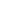 - создание условий для развития и самореализации обучающихся, для формирования здорового, безопасного и экологически целесообразного образа жизни обучающихся.                 Основная образовательная программа среднего общего образования (ОП СОО) содержит три раздела: целевой, содержательный и организационный.              Целевой раздел определяет общее назначение, цели, задачи и планируемые результаты реализации ООП СОО, а также способы определения достижения этих целей и результатов. Целевой раздел включает: пояснительную записку; планируемые результаты освоения обучающимися основной образовательной программы среднего общего образования; систему оценки достижения планируемых результатов освоения основной образовательной программы основного общего образования.               Содержательный раздел определяет общее содержание СОО и включает образовательные программы, ориентированные на достижение личностных, предметных и метапредметных результатов, в том числе:- программу развития универсальных учебных действий на ступени основного общего образования;- программу отдельных учебных предметов, курсов;- программу воспитания и социализации обучающихся на уровне среднего общего образования;- программу коррекционной работы.            Организационный раздел определяет общие рамки организации образовательного процесса, а также механизм реализации компонентов ООП.Организационный раздел включает:- учебный план среднего общего образования;- план внеурочной деятельности;- календарный учебный график;- систему условий реализации основной образовательной программы.